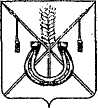 АДМИНИСТРАЦИЯ КОРЕНОВСКОГО ГОРОДСКОГО ПОСЕЛЕНИЯ КОРЕНОВСКОГО РАЙОНАПОСТАНОВЛЕНИЕот 17.10.2014   		                                     			         № 1036г. КореновскО проекте решения Совета Кореновского городского поселения Кореновского района «О внесении изменений в решение Совета Кореновского городского поселения Кореновского района от19 февраля 2014 года № 406 «Об утверждении Положения о порядке владения, пользования  и распоряжения муниципальнымимуществом Кореновского городского поселенияКореновского района»В соответствии с решением Совета Кореновского городского поселения Кореновского района от 22 апреля 2014 года № 426 «О порядке внесения проектов муниципальных правовых актов в Совет Кореновского городского поселения» администрация Кореновского городского поселения Кореновского района п о с т а н о в л я е т:1. Согласиться с проектом решения Совета Кореновского городского поселения Кореновского района «О внесении изменений в решение Совета Кореновского городского поселения Кореновского района от                           19 февраля 2014 года № 406 «Об утверждении Положения о порядке владения,  пользования и распоряжения муниципальным имуществом Кореновского городского поселения Кореновского района», представленным отделом  архитектуры, градостроительства, имущественных и земельных отношений  администрации Кореновского городского поселения Кореновского района.2. Направить проект решения Совета Кореновского городского поселения «О внесении изменений в решение Совета Кореновского городского поселения Кореновского района от 19 февраля 2014 года № 406 «Об утверждении Положения о порядке владения, пользования и распоряжения муниципальным имуществом Кореновского городского поселения Кореновского района» в Совет Кореновского городского поселения Кореновского района для рассмотрения в установленном порядке (прилагается).3. Назначить представителем главы Кореновского городского                   поселения Кореновского района при обсуждении данного проекта решения в Совете Кореновского городского поселения Кореновского района начальника отдела архитектуры, градостроительства, имущественных и земельных отношений администрации Кореновского городского поселения Кореновского района Ю.Н. Лила.4. Общему отделу администрации Кореновского городского поселения Кореновского района (Воротникова) разместить настоящее постановление на официальном сайте органов местного самоуправления Кореновского городского поселения Кореновского района в сети Интернет.5. Постановление вступает в силу со дня его подписания.ГлаваКореновского городского поселения Кореновского района							                Е.Н.Пергун                                                                                           ПРИЛОЖЕНИЕк постановлению администрацииКореновского городского поселенияКореновского районаот 17.10.2014  №  1036ПРОЕКТ РЕШЕНИЯСовета Кореновского городского поселения Кореновского районаот__________ 2014 года                                                                                 № _____г. Кореновск«О внесении изменений в решение Совета Кореновского городского поселения Кореновского района от 19 февраля 2014 года № 406 «Об утверждении Положения о порядке владения, пользования  и распоряжения муниципальным имуществом Кореновского городского поселения Кореновского района»  В целях приведения муниципальных правовых актов в соответствие с законодательством Российской Федерации, Совет Кореновского городского поселения Кореновского района р е ш и л:  1. Внести в приложение к решению Совета Кореновского городского поселения Кореновского района от 19 февраля 2014 года № 406 «Об утверждении Положения о порядке владения, пользования и распоряжения муниципальным имуществом Кореновского городского поселения Кореновского района» следующие изменения:1.1. Изложить пункт 2.1.4. раздела 2 Положения в следующей редакции:«2.1.4. Отдел:организует сбор и анализ материалов по инвентаризации объектов муниципальной собственности, закрепленных за муниципальными унитарными предприятиями и учреждениями на праве хозяйственного ведения и оперативного управления, с предоставлением данных по бухгалтерскому учету, по окончании проведения плановых инвентаризаций;для проверки фактического наличия и состояния объектов казны организует в установленном порядке проведение плановых и внеплановых инвентаризаций объектов муниципальной казны Кореновского городского поселения Кореновского района».Изложить подпункт «д» пункта 2.3.2. раздела 2 Положения в следующей редакции: «д) копия лицензии организации, давшей заключение о техническом состоянии списываемых основных средств, или копия устава в части определяющей вид деятельности по выдаче заключений, или выписка Федеральной налоговой службы о видах деятельности организации».Изложить пункт 2.5. раздела 2 Положения в следующей редакции:«2.5. В соответствии с протоколом решения комиссии по списанию муниципального имущества Отдел готовит и согласовывает постановление администрации Кореновского городского поселения, которое передается муниципальным учреждениям для дальнейшего оформления документов по списанию имущества в соответствии с действующим законодательством и утилизации».Абзац 1 подпункта 5.3.1. пункта 5.3. раздела 5 - исключить. Изложить подпункт 7.2.16. пункта 7.2. раздела 7 Положения в следующей редакции:«7.2.16. Члены комиссии лично участвуют в заседаниях. Решения комиссии принимаются открытым голосованием простым большинством голосов членов комиссии, присутствующих на заседании. Каждый член комиссии имеет один голос».Изложить раздел 9 Положения в следующей редакции:«9. Порядок приватизации и иного отчуждения муниципального имущества.9.1. Объектами приватизации являются здания, сооружения, нежилые помещения в жилых домах, включая встроенно-пристроенные, не завершенные строительством объекты, муниципальные унитарные предприятия, иные объекты муниципальной собственности. Приватизации не подлежит имущество, отнесенное федеральными законами к объектам гражданских прав, оборот которых не допускается (объектам, изъятым из оборота), а также имущество, которое в порядке, установленном федеральными законами, может находиться только в государственной или муниципальной собственности.Особенности участия субъектов малого и среднего предпринимательства в приватизации арендуемого муниципального недвижимого имущества установлены Федеральным законом от 22 июля 2008 года № 159-ФЗ "Об особенностях отчуждения недвижимого имущества, находящегося в государственной собственности субъектов Российской Федерации или в муниципальной собственности и арендуемого субъектами малого и среднего предпринимательства, и о внесении изменений в отдельные законодательные акты Российской Федерации"9.2. Приватизация муниципального имущества осуществляется в соответствии с прогнозным планом (Программой) приватизации объектов муниципальной собственности, утвержденным решением Совета Кореновского городского поселения Кореновского района.Порядок планирования приватизации имущества, находящегося в муниципальной собственности, определяется правовым актом администрации Кореновского городского поселения Кореновского района.9.3. Отчуждение движимого муниципального  имущества осуществляется в соответствии с Федеральным законом от                                 21 декабря 2001 года № 178-ФЗ «О  приватизации  государственного и муниципального  имущества», нормами гражданского законодательства.9.4. Решение об условиях приватизации имущества принимается в соответствии с прогнозным планом (программой) приватизации В решении об условиях приватизации имущества должны содержаться следующие сведения:наименование имущества и иные позволяющие его индивидуализировать данные (характеристика имущества);способ приватизации имущества;начальная цена имущества, срок рассрочки платежа (в случае ее предоставления);иные необходимые для приватизации имущества сведения.В случае приватизации имущественного комплекса унитарного предприятия решением об условиях приватизации имущества также утверждается:состав подлежащего приватизации имущественного комплекса унитарного предприятия;перечень объектов (в том числе исключительных прав), не подлежащих приватизации в составе имущественного комплекса унитарного предприятия;размер уставного капитала открытого акционерного общества или общества с ограниченной ответственностью, создаваемых посредством преобразования унитарного предприятия;количество, категории и номинальная стоимость акций открытого акционерного общества или номинальная стоимость доли участника общества с ограниченной ответственностью - Российской Федерации, субъекта Российской Федерации или муниципального образования.9.5. Проект прогнозного плана (программы) приватизации объектов Кореновского городского поселения Кореновского района формируется Отделом. 9.6. Первый раздел Программы содержит основные направления реализации политики в сфере приватизации муниципального имущества Кореновского городского поселения Кореновского района, цели и задачи приватизации в плановом периоде, прогноз влияния приватизации муниципального имущества Кореновского городского поселения Кореновского района на структурные изменения в экономике.Второй раздел Программы содержит перечни подлежащих приватизации муниципальных унитарных предприятий Кореновского городского поселения Кореновского района, акций (долей) хозяйственных обществ, находящихся в собственности Кореновского городского поселения Кореновского района, иного муниципального имущества Кореновского городского поселения Кореновского района с указанием его характеристики и предполагаемого срока его приватизации.9.7. Характеристика муниципального унитарного предприятия Кореновского городского поселения Кореновского района, включенного в проект Программы, должна содержать следующие данные:а) наименование и местонахождение муниципального унитарного предприятия;б) балансовую стоимость основных средств;в) среднесписочную численность работающих;г) площади земельных участков;д) способ приватизации;е) срок приватизации.9.8. Характеристика акций (долей) Кореновского городского поселения Кореновского района в уставном капитале хозяйственных обществ, включенных в проект Программы, должна содержать:а) наименование и местонахождение хозяйственного общества;б) количество акций или размер доли Кореновского городского поселения Кореновского района в уставном капитале хозяйственного общества (при размере доли менее 0,01 процента - не указывается);в) количество акций или номинальную стоимость доли, подлежащих приватизации, с указанием процентного отношения этих акций (долей) к общему количеству акций (долей) хозяйственного общества (при доле менее 0,01 процента - не указывается);г) срок приватизации.9.9. Характеристика иного муниципального имущества Кореновского городского поселения Кореновского района, включенного в проект Программы, должна содержать наименование, местонахождение, его назначение, сведения о площади земельных участков и сроках  приватизации.Исключение составляет характеристика арендуемого субъектами малого и среднего предпринимательства недвижимого имущества, отчуждаемого из собственности Кореновского городского поселения Кореновского района в порядке, установленном действующим законодательством, обеспечивающим реализацию преимущественного права арендатора на приобретение указанного имущества.9.10. Начальная цена объекта муниципальной собственности, подлежащего приватизации, устанавливается в случаях, предусмотренных Федеральными законами от 21 декабря 2001 года № 178-ФЗ "О приватизации государственного и муниципального имущества" в соответствии с законодательством Российской Федерации, регулирующим оценочную деятельность.9.11. Порядок приватизации объектов муниципальной собственности.Приватизация объектов муниципальной собственности осуществляется способами, предусмотренными Федеральным законом от 21 декабря 2001 года          № 178-ФЗ  «О  приватизации  государственного и муниципального  имущества».9.11.1. Используются следующие способы приватизации государственного и муниципального имущества:преобразование унитарного предприятия в открытое акционерное общество;преобразование унитарного предприятия в общество с ограниченной ответственностью;продажа государственного или муниципального имущества на аукционе;продажа акций открытых акционерных обществ на специализированном аукционе;продажа государственного или муниципального имущества на конкурсе;продажа за пределами территории Российской Федерации находящихся в государственной собственности акций открытых акционерных обществ;продажа акций открытых акционерных обществ через организатора торговли;продажа государственного или муниципального имущества посредством публичного предложения;продажа государственного или муниципального имущества без объявления цены;внесение государственного или муниципального имущества в качестве вклада в уставные капиталы открытых акционерных обществ;продажа акций открытых акционерных обществ по результатам доверительного управления.9.12. Информационное обеспечение приватизации муниципального имущества осуществляется в соответствии с действующим законодательством».2. Настоящее решение подлежит опубликованию в средствах массовой информации и размещению на официальном сайте органов местного самоуправления Кореновского городского поселения Кореновского района в сети Интернет.3. Контроль за выполнением настоящего решения возложить на постоянную комиссию Совета Кореновского городского поселения Кореновского района по правопорядку и законности (Бурдун). 4. Настоящее решение вступает в силу после его официального опубликования.ГлаваКореновского городского поселенияКореновского района   Е.Н.ПергунПредседатель СоветаКореновского городского поселенияКореновского района   Е.Д.Деляниди